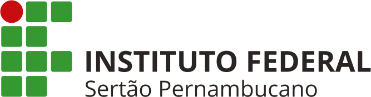 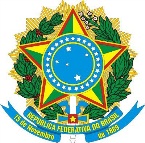 MINISTÉRIO DA EDUCAÇÃOSECRETARIA DE EDUCAÇÃO PROFISSIONAL E TECNOLÓGICAINSTITUTO FEDERAL DE EDUCAÇÃO, CIÊNCIA E TECNOLOGIA DO SERTÃO PERNAMBUCANOPRÓ-REITORIA DE PESQUISA, INOVAÇÃO E PÓS-GRADUAÇÃOComitê Gestor - PIQ IF SERTÃO PEFormulário de Cadastro do CandidatoLocal (PE), ____ de __________de 20__.NOME E ASSINATURA DO SERVIDORMATRÍCULA SIAPECampus XXXXX - IF SERTÃO-PECampus de Origem	Nome do candidatoTécnico-Administrativo ou Docente (TAE ou DOC)Categoria da Bolsa pretendida (mestrado ou doutorado)	Nome do Programa de Pós-Graduação e da IESConceito do programa de pós-graduação na CAPES (Plataforma Sucupira) ou órgão equivalente	Distância (origem x destino, em quilômetros)Início do curso (mês e ano)Previsão de término do curso (mês e ano)Título do projetoResumo do projeto de pesquisaDescrição de sua articulação com às necessidades de qualificação institucional